 I Sick….   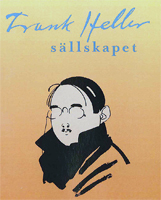 …Sack    genom HellervärldenNr 5 årgång 10    November  2021Årets sista medlemsblad, ett år då det äntligen börjat hända lite mer i vår föreningsvärld. Vi avslutar året med två böcker, spexmåltid och julbord.  Vad som kommer att hända 2022 får vår nye ord-förande så småningom berätta om.Englandsresan en stor succéDet var en förväntansfull skara Frank Hellervänner som samlades i ankomsthallen på Heathrow. Äntligen”utsläppta”. Återseendets glädje, restriktionerna uppfyllda. Något sömndruckna, uppstigna långt före solen. Skön bussfärd till London. Där väntade ordförande Wilhelm, som tillsammans med vicen Dag guidade oss till platser där Gunnar Serner bott, Frank Heller verkat, en något overklig och nördig busstur kors och tvärs, som vi alla uppskattade.Uppfräschade med slips och ev högklackat, hälsades vi på kvällenav ambassadör Mikaela Kumlin Granit och hennes närmaste medarbetare välkomna till svenska ambassadörsresidenset vid Portland Place – ett 1700-talshus skapat av bröderna Adam. Här bjöds mycket information, vin i glasen och läckra tilltugg. Avslutning på klassiska puben The Blackfriar.Dag 2 åkte vi tunnelbana, munskydd påbjudet, till Tate Britain för eget botaniserande. Själv förtjustes jag av stora installationer av Heather Phillipson vid sidan av glatt återseende av verk av Turner, Henry Moore m.fl. Båttaxi tog oss t/r Greenwich med Observatorium, meridianlinjen och besök ombord på Cutty Sark. Elegant kvällsavslutning med middag på Traveller´s Club, arrangerat av Wilhelm och i sällskap av diplomaten Anthony Cary och hans hustru Clare, tidigare ambassadörspar i Stockholm.Detta var dagen för covid-test. Helt i FH-anda upptäcktes att flertalet ingick i släkten ”Leonardo Royal” då vi hämtade ut våra testpaket.Ordföranden hade planerat ett omväxlande, intressant och omfattande program så sista dagen med ”gänget” blev lika intensiv som tidigare. Blenheim Palace var första stopp, världs-arvslistat och ett av landets största och mest kända slott där Winston Churchill föddes. Stadsvandringen i Oxford synnerligen välplanerad, ty vi var där dagen då Universitetet hälsade studenterna välkomna. City var överfullt av svart-vit-klädda ungdomar med olika längd på sina ”gowns”. Ett sista besök hanns med, på 1700-talspalatset Britwell House, där ägarparet Cecilia och Thomas Kressner hälsade oss välkomna med bubblor i glasen, vaktelägg mm och rundvandring bland konst och antikviteter.En resa som frestade till flera – även om de flesta av oss måste erkänna brister i våra Frank Hellerkunskaper.  Wilhelms och Dags quiz klarade ingen fullt ut, deras tankar om oss var högt ställda. Hedervärda placeringar fick Hans Aili, 18 av 27 poäng, följd av Anders Larsson och på tredjeplats paret Lindskog.Vi ser alla fram emot Schweizresan i ordförandens regi 2023 och andra trevliga möten innan dess.Kaeth GardestedtÅrets HellerböckerDag Hedman presenterade i förra numret av I sicksack den bok han sammanställt med okända brev av Frank Heller. Den har kommit från trycket och distribueras nu till medlemmarna. Snart dyker också årsboken upp, som redaktören Ivo Holmqvist presenterar så här:Frank Hellersällskapets årsbok 2021, är som är den femtonde i ordningen, har titeln Frank Heller och kritikerna. I den refereras eller återges i sin helhet en rad samtida kritikers syn på hans böcker, från de tidiga till de sena. Särskilt den självbiografiska På detta tidens smala näs blev ordentligt uppmärksammad när den kom 1940, inte minst av insatta skribenter som kände honom väl. Ballader till bröderna hör också till de omskrivna, inte minst för att den kom i två upplagor med många års mellanrum: 1926 och (utökad) 1951. Om den senare av dem skrev den unge Per Wästberg sin andra recension någonsin. Men det är tunnsått med anmälningar av bland andra den märkliga berättelsesamlingen Herr Leroux i luften från 1915 som anmäldes av Gunnar Serners gode vän Artur Möller, förstås välvilligt. Å andra sidan gjorde den tongivande socialdemokratiske Erik Hedén upp med Frank Hellers böcker, delvis på ideologiska grunder, i sin artikel Smutslitteraturens krona, om Herr Collins äventyr i London (1919) som fortfarande hör till de tänkvärda.  Kvinnliga recensenter av hans böcker befinner sig i stark minoritet. De som finns med i urvalet är ofta – och inte oväntat - kritiska inför böcker som riktade sig till en företrädesvis manlig läsekrets. Bland annat på grund av en del upphovsrättsliga problem kommer boken med en viss för-sening, vilket kompenseras av Dag Hedmans extrabok i år.Gentlemannatjuv härjade i StockholmDe litterära matinéerna i DELS regi har återuppstått. Söndagen den 31 oktober var det Hellersällskapets tur att framträda. Göran Wessberg kåserade om begreppet gentle-mannatjuv med Filip Collin som en naturlig utgångspunkt. Wilhelm Engström gjorde dessförinnan PR för vårt sällskap och våra publikationer för 30 personer.Upptäck libri.surrectiIvo Holmqvist, har nyligen lanserat en egen hemsida som är mycket värd att besöka. Där skriver han om s.k. minor classics, dvs böcker som han grävt fram ur boklådorna, böcker som vore värda en ny läsning. Bland dem han redan har skrivit om är Herr Leroux i luften som han avvinner nya aspekter. För övrigt är alla välkomna att skicka in sina bidrag till libri.surrecti.com Upptäck Sverige läser digitaltPocketboken Sverige läser med 1066 kommenterade lästips som DELS utgav förra året finns nu också digitalt. Gå in på dels.nu och botanisera. Kom gärna med förslag på framtida kompletterande titlar.Spexmåltid i LundSom tidigare meddelats ordnar vi med en sammankomst i Lund den 26 november med en trerätters middag och så spexet Djingis Khan. Måltiden börjar kl. 17. Hör efter med Claes Lindskog om det fortfarande finns plats.Julbord i StockholmSom vanligt har Wilhelm Engström ordnat så att vi får boka in oss på julbord ombord på Segelkronan på Skeppsholmen i Stockholm. Vi träffas den 9 december kl. 13 där. Anmäl ditt deltagande senast den 2 december till gwessberg1@gmail.comKalendarium26 nov- måltid och spex i Lund9 dec – julbord i StockholmJulhälsningNästa år planerar vi både nya och traditionella program. Trollenäs-dagen, höstresa till Lösen, julbord och spex, årsbok hör till våra hörn-pelare. En Heller-podd lanseras och genom ett unikt avtal kan ni förhandsboka biljetter till  operafestivalen i Glyndebourne. Mer om detta i nästa nummer.GOD JUL och GOTT NYTT ÅR!BALLAD TILL LÄSLUSTARNANär jag här om dagen firat kvällerKom en fråga i Ert nöjsamma program:Vem har diktat uppläst epigram?Men Herre Gud, det är ju av Frank Heller!Ja, så förtäljer mina gamla gråa celler,så snabbt iväg med rimmat telegram!Blir det en vinst, man slår med glamPå stort med läckert immiga putäller.För säkerhets skull jag ändå här gerDet borgerliga namnet, Gunnar Serner,Vars fantasi var hart när outtömlig.Och om någon bok i lådan dimper här ner,Gives båd Frank och juryn vitsordet berömlig,Så ock herr Knaust, inspiratör så föredömlig.Rikard Hegel, Köbenhavn(Borgerligt namn Jan Jansson, mångårig hängiven medlem )